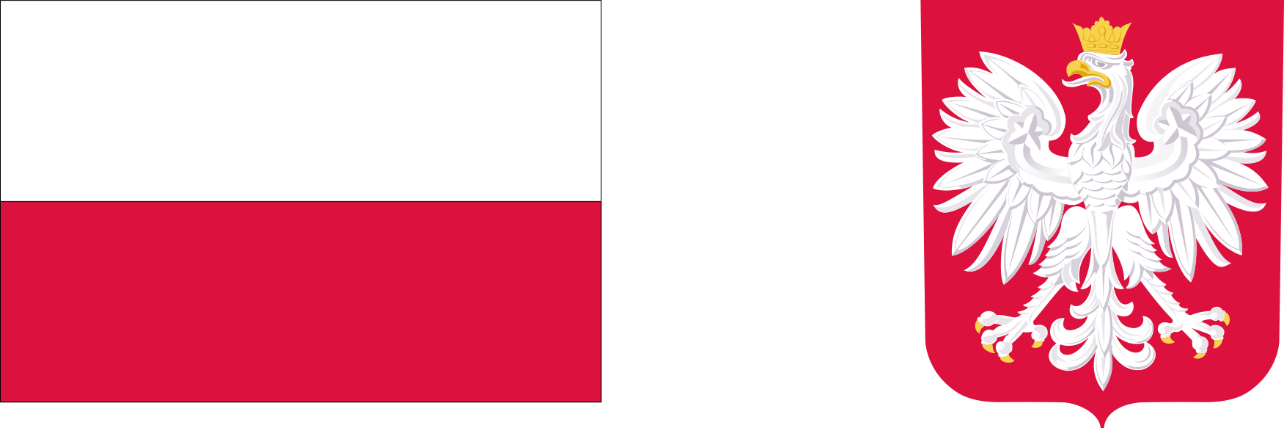 Przebudowa istniejących przejść dla pieszych w ciągu DP nr 2098 R w m. Trójczyce, DP nr 1820 R w m. Bolestraszyce, DP nr 2091 R w m. Fredropol, DP nr 1818 R w m. Torki i  1777 R w m. Sufczyna.W dniu 11.08.2021 rok została podpisana umowa pomiędzy Powiatem Przemyskim,                        a Wojewodą Podkarpackim w sprawie udzielenia dofinansowania dla rocznego zadania powiatowego dotyczącego poprawy bezpieczeństwa ruchu pieszych pn. Przebudowa istniejących przejść dla pieszych w ciągu DP nr 2098 R w m. Trójczyce, DP nr 1820 R  w m. Bolestraszyce, DP nr 2091 R w m. Fredropol, DP nr 1818 R w m. Torki i 1777 R                                  w m. Sufczyna.Całkowita wartość zadania wynosi 550.000,00 zł Dofinansowanie  w ramach Rządowego Funduszu Rozwoju Dróg ( Wojewoda Podkarpacki )  440.000,00 złŚrodki własne  ( Powiat Przemyski ) 110.000,00 zł  ZAKRES ROBÓT BUDOWLANYCHZakup i montaż 5 szt. systemu aktywnego przejścia dla pieszych, 5 kompletów ( szafa sterownicza z akumulatorem oraz zasilaniem od słupa oświetleniowego, czujnik ruchu dla pieszych, pasy białe na czerwonym tle, lampy ostrzegawcze, punktowe elementy odblaskowe oraz prace towarzyszące).W skład usługi montażu powinny wchodzić następujące prace :Montaż aktywnych punktowych elementów odblaskowych Montaż lamp nad znakami D-6Położenie okablowania oraz podłączenie kabli do aktywnych PEO, Lamp oraz szafy sterującej i zasilania 230WZamontowanie oraz konfiguracja szafy sterującej Prace brukarskie polegające zdemontowaniu oraz położeniu chodnika i krawężnika Wykonanie oznakowania grubowarstwowego strukturalnego ( białe linie P10 na czerwonym tle )Wykonanie doświetlenia przejścia lampami doświetlającymi ZAKRES PRAC PROJEKTOWYCH Opracowanie projektu docelowej organizacji ruchu dla przedmiotowej sygnalizacji oraz zmian w oznakowaniu pionowym i poziomym Wykonanie projektu wykonawczego sygnalizacji świetlnej – aktywnych znaków D-6 Uzyskanie niezbędnych warunków, opinii i uzgodnień 